中国医科大学第四临床学院（附属第四医院）招聘报名二维码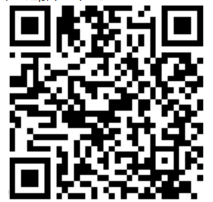 